«Мама - первое слово,Главное слово в каждой судьбеМама жизнь подарилаМир подарила мне и тебе"Среди многочисленных праздников, отмечаемых в нашей стране, День матери занимает особое место. В этот день хочется сказать слова благодарности всем матерям, которые дарят детям ласку, нежность и любовь. Ежегодное проведение мероприятий, посвященных этому дню, стало доброй традицией в  нашем детском саду. 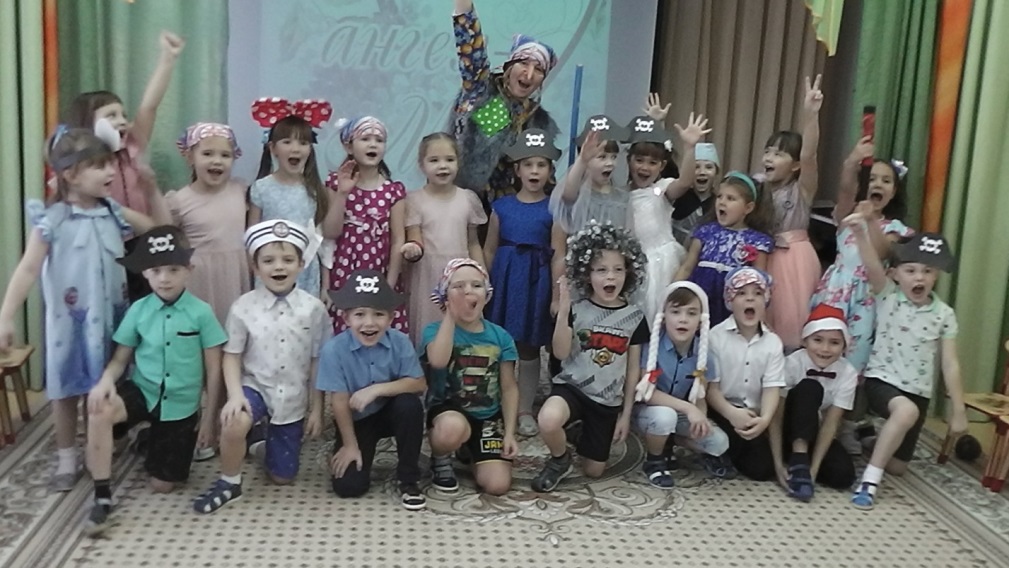 Нынешняя ситуация, связанная с пандемией, внесла свои изменения в нашу жизнь, в том числе и в жизнь детских садов. И сегодня нам, педагогам дошкольного образования, все больше приходится работать с родителями воспитанников в дистанционном   формате.  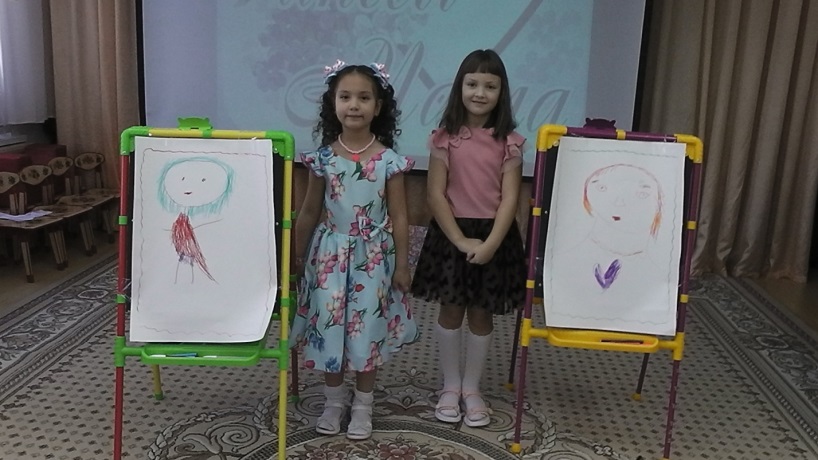 Мама, мамочка, мамуля - самый родной, самый драгоценный, самый любимый человек на свете.  Мама - это теплота и нежность ласковых рук. Это - струящиеся добротой  глаза. Это - сверкающая, самая обаятельная улыбка.  Это - завораживающий, самый любимый на свете голос.  Дети с нежностью читали стихи о маме, 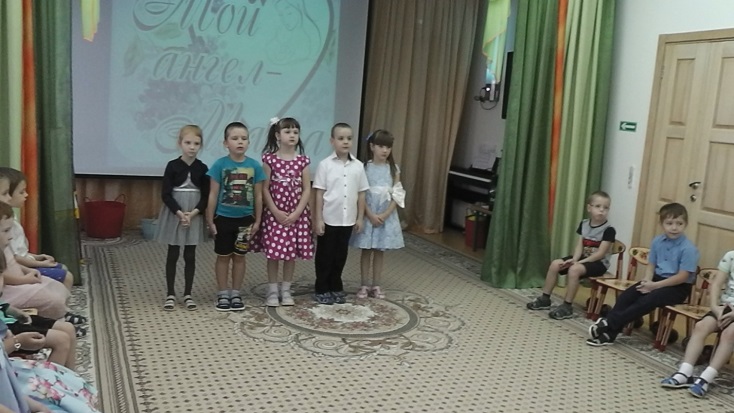 пели песни, 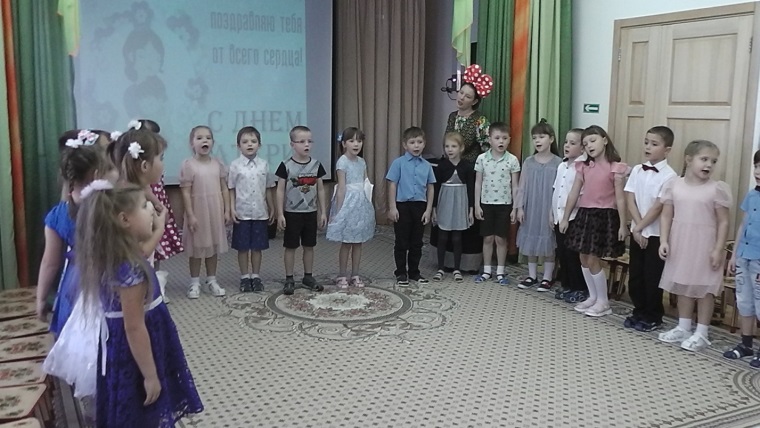 танцевали,  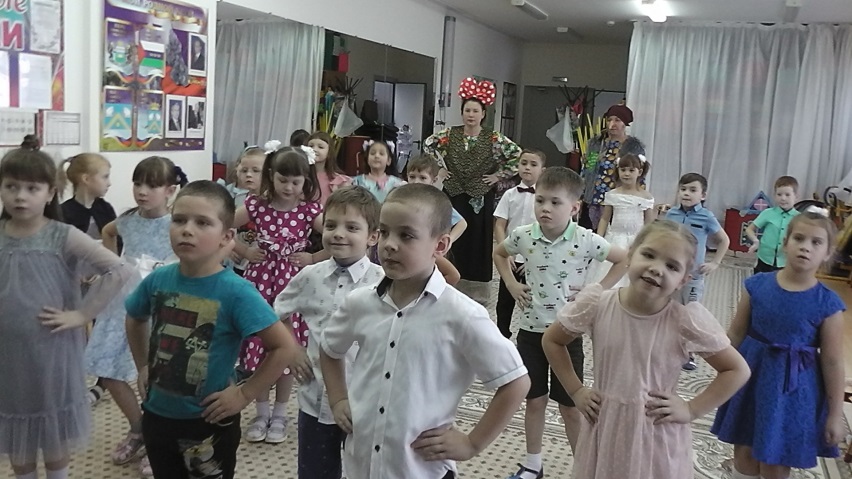 играли в оркестре на музыкальных инструментах,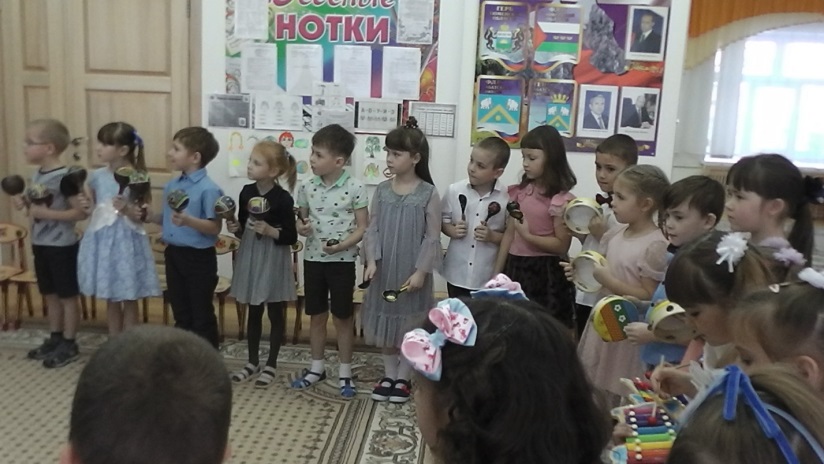 рисовали  портреты своих любимых мамочек.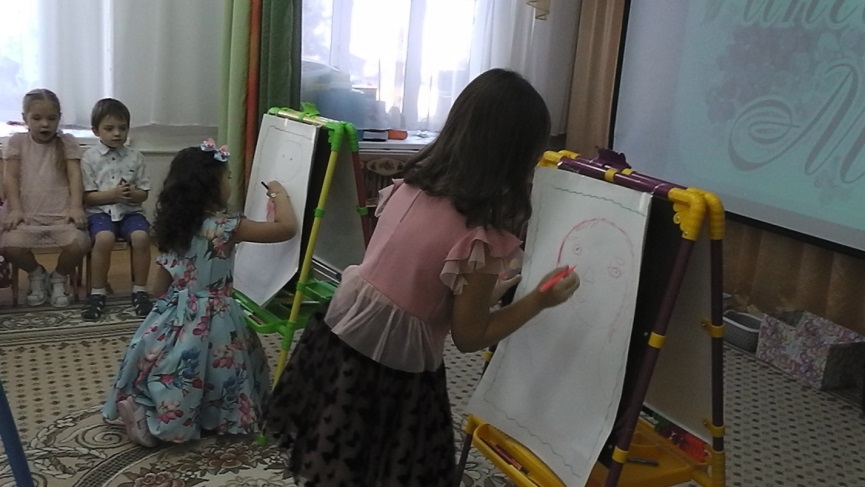 Веселыми и задорными оказались игры: «Веселая Тучка», «Чудесный мешочек».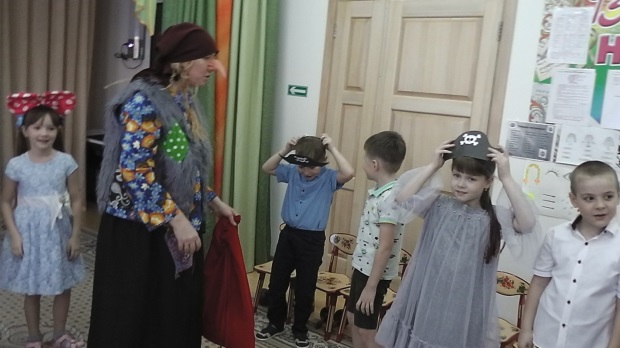 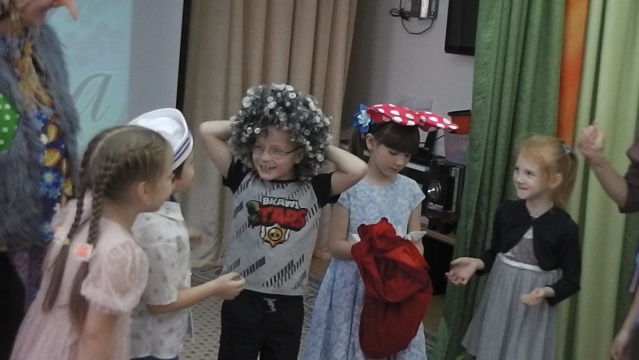 Все это помогло расколдовать всех мам на свете, которых заколдовала коварная Баба Яга. С Днем матери от души поздравляем всех мам, и желаем им оставаться такими же чуткими и понимающими, добрыми и сильными. Пусть  лица светятся от улыбок, пусть мамы ощущают тепло и любовь от своих взрослых и маленьких детей! Будьте здоровы, успешны, красивы и по-настоящему счастливы!Самым незабываемым сюрпризом для мамочек стал – подарок –  сердечки сделанные ребятками.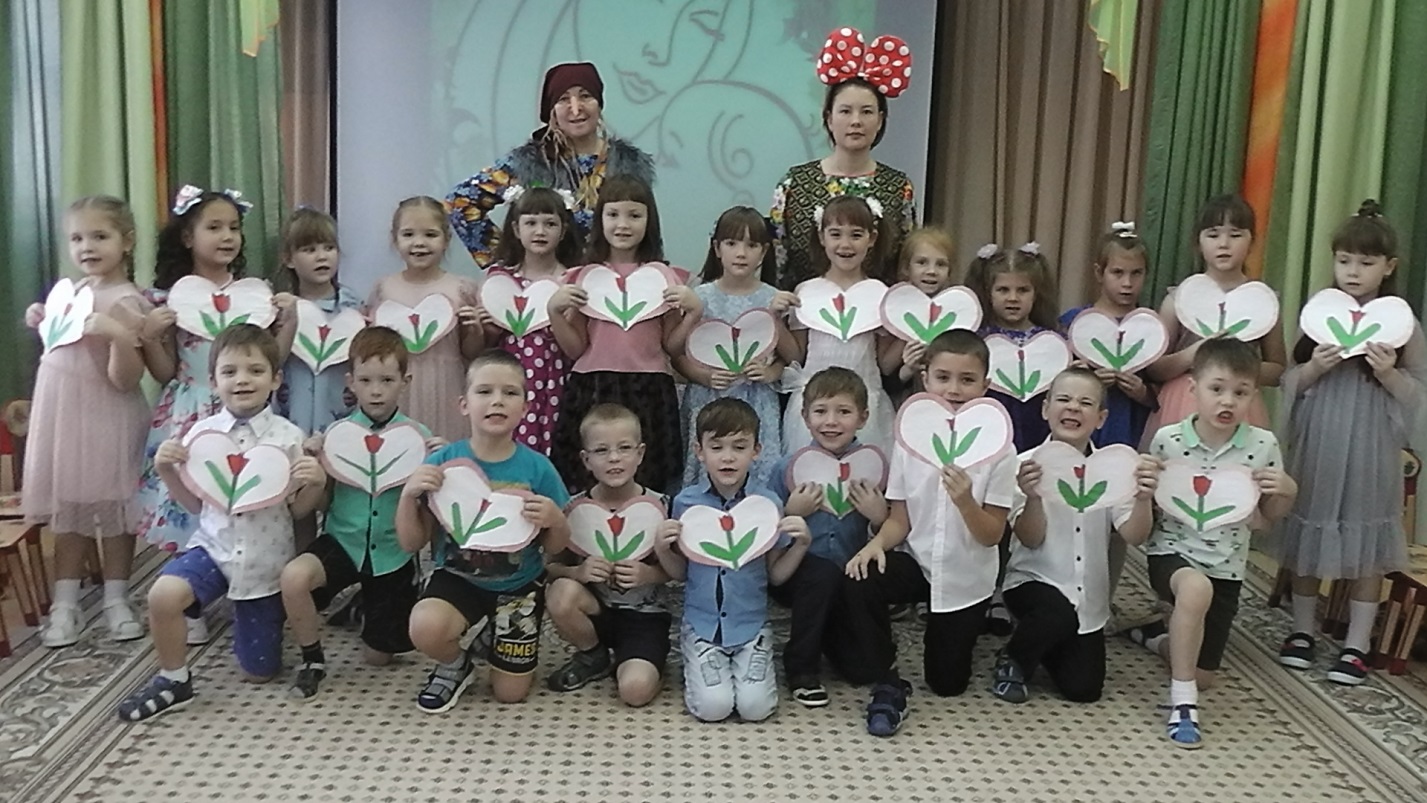                                 Музыкальный руководитель: Сомова Т.Ю. корпус №1